Look at the pictures and ask your partner “Do you like .....?” (Student A)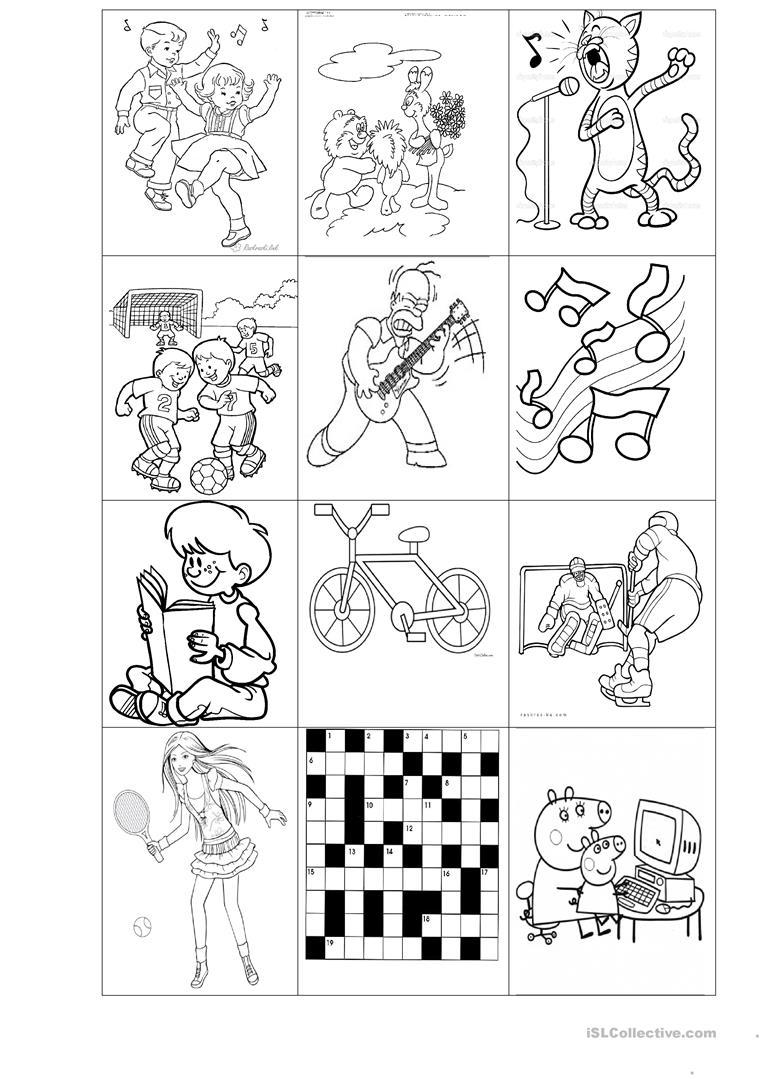 Now answer your partner’s questions....Answer your partner’s questions.  (Student B)...Now it is your turn. Look at the pictures and ask your partner “Do you like .....?” 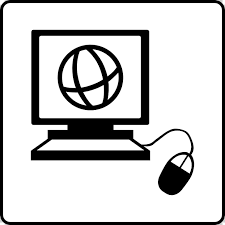 Answer KeyStudent ADo you like reading?Do you like riding a bike?Do you like playing hockey?Do you like playing tennis?Do you like doing crosswords?Do you like playing computer games?Student BDo you like dancing?Do you like surfing the net?Do you like singing?Do you like playing football?Do you like playing the guitar?Do you like listening to music?Name: ____________________________    Surname: ____________________________    Nber: ____   Grade/Class: _____Name: ____________________________    Surname: ____________________________    Nber: ____   Grade/Class: _____Name: ____________________________    Surname: ____________________________    Nber: ____   Grade/Class: _____Assessment: _____________________________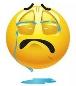 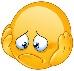 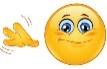 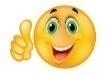 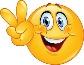 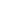 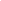 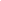 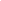 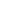 Date: ___________________________________________________    Date: ___________________________________________________    Assessment: _____________________________Teacher’s signature:___________________________Parent’s signature:___________________________